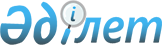 О внесении изменений в решение Кызылжарского районного маслихата Северо-Казахстанской области от 29 декабря 2021 года № 11/24 "Об утверждении бюджета Рощинского сельского округа Кызылжарского района на 2022-2024 годы"Решение маслихата Кызылжарского района Северо-Казахстанской области от 9 марта 2022 года № 12/27
      Кызылжарский районный маслихат Северо-Казахстанской области РЕШИЛ:
      1. Внести в решение Кызылжарского районного маслихата Северо-Казахстанской области "Об утверждении бюджета Рощинского сельского округа Кызылжарского района на 2022-2024 годы" от 29 декабря 2021 года № 11/24 следующие изменения:
      пункт 1 изложить в новой редакции:
      "1. Утвердить бюджет Рощинского сельского округа Кызылжарского района на 2022-2024 годы согласно приложениям 1, 2 и 3 к настоящему решению соответственно, в том числе на 2022 год в следующих объемах:
      1) доходы – 125 771,6 тысяч тенге:
      налоговые поступления – 6 300 тысяч тенге;
      неналоговые поступления – 0 тысяч тенге;
      поступления от продажи основного капитала – 0 тысяч тенге;
      поступления трансфертов – 119 471,6 тысяч тенге; 
      2) затраты – 136 640,2 тысяч тенге; 
      3) чистое бюджетное кредитование – 0 тысяч тенге:
      бюджетные кредиты – 0 тысяч тенге;
      погашение бюджетных кредитов – 0 тысяч тенге;
      4) сальдо по операциям с финансовыми активами – 0 тысяч тенге:
      приобретение финансовых активов – 0 тысяч тенге;
      поступления от продажи финансовых активов государства – 0 тысяч тенге;
      5) дефицит (профицит) бюджета – - 10 868,6 тысяч тенге;
      6) финансирование дефицита (использование профицита) бюджета – 10 868,6 тысяч тенге:
      поступление займов – 0 тысяч тенге;
      погашение займов – 0 тысяч тенге;
      используемые остатки бюджетных средств – 10 868,6 тысяч тенге."; 
      приложение 1 к указанному решению изложить в новой редакции согласно приложению к настоящему решению.
      2. Настоящее решение вводится в действие с 1 января 2022 года. Бюджет Рощинского сельского округа Кызылжарского района на 2022 год
					© 2012. РГП на ПХВ «Институт законодательства и правовой информации Республики Казахстан» Министерства юстиции Республики Казахстан
				
      Секретарь Кызылжарского районного маслихатаСеверо-Казахстанской области 

Ж. Елеусизов
Приложениек решению Кызылжарскогорайонного маслихатаСеверо-Казахстанской областиот 9 марта 2022 года№ 12/27Приложение 1к решению Кызылжарскогорайонного маслихатаСеверо-Казахстанской областиот 29 декабря 2021 года№ 11/24
Категория
Категория
Класс
Класс
Класс
Класс
Класс
Класс
Подкласс
Подкласс
Подкласс
Наименование
Наименование
Наименование
Наименование
Наименование
Сумма, тысяч тенге
Сумма, тысяч тенге
Сумма, тысяч тенге
Сумма, тысяч тенге
Сумма, тысяч тенге
Сумма, тысяч тенге
1
1
2
2
2
2
2
2
3
3
3
4
4
4
4
4
5
5
5
5
5
5
1) Доходы
1) Доходы
1) Доходы
1) Доходы
1) Доходы
125 771,6
125 771,6
125 771,6
125 771,6
125 771,6
125 771,6
1
1
Налоговые поступления
Налоговые поступления
Налоговые поступления
Налоговые поступления
Налоговые поступления
6 300
6 300
6 300
6 300
6 300
6 300
04
04
04
04
04
04
Налоги на собственность
Налоги на собственность
Налоги на собственность
Налоги на собственность
Налоги на собственность
6 300
6 300
6 300
6 300
6 300
6 300
1
1
1
Налоги на имущество
Налоги на имущество
Налоги на имущество
Налоги на имущество
Налоги на имущество
500
500
500
500
500
500
3
3
3
Земельный налог
Земельный налог
Земельный налог
Земельный налог
Земельный налог
1 000
1 000
1 000
1 000
1 000
1 000
4
4
4
Налог на транспортные средства 
Налог на транспортные средства 
Налог на транспортные средства 
Налог на транспортные средства 
Налог на транспортные средства 
4 800
4 800
4 800
4 800
4 800
4 800
2
2
Неналоговые поступления
Неналоговые поступления
Неналоговые поступления
Неналоговые поступления
Неналоговые поступления
0
0
0
0
0
0
3
3
Поступления от продажи основного капитала
Поступления от продажи основного капитала
Поступления от продажи основного капитала
Поступления от продажи основного капитала
Поступления от продажи основного капитала
0
0
0
0
0
0
4
4
Поступления трансфертов
Поступления трансфертов
Поступления трансфертов
Поступления трансфертов
Поступления трансфертов
119 471,6
119 471,6
119 471,6
119 471,6
119 471,6
119 471,6
02
02
02
02
02
02
Трансферты из вышестоящих органов государственного управления
Трансферты из вышестоящих органов государственного управления
Трансферты из вышестоящих органов государственного управления
Трансферты из вышестоящих органов государственного управления
Трансферты из вышестоящих органов государственного управления
119 471,6
119 471,6
119 471,6
119 471,6
119 471,6
119 471,6
3
3
3
Трансферты из районного (города областного значения) бюджета
Трансферты из районного (города областного значения) бюджета
Трансферты из районного (города областного значения) бюджета
Трансферты из районного (города областного значения) бюджета
Трансферты из районного (города областного значения) бюджета
119 471,6
119 471,6
119 471,6
119 471,6
119 471,6
119 471,6
Функциональная группа
Функциональная подгруппа
Функциональная подгруппа
Функциональная подгруппа
Функциональная подгруппа
Администратор бюджетных программ
Администратор бюджетных программ
Программа
Программа
Программа
Программа
Программа
Наименование
Наименование
Наименование
Наименование
Наименование
Наименование
Наименование
Наименование
Сумма, тысяч тенге
Сумма, тысяч тенге
1
2
2
2
2
3
3
4
4
4
4
4
5
5
5
5
5
5
5
5
6
6
2) Затраты
2) Затраты
2) Затраты
2) Затраты
2) Затраты
2) Затраты
2) Затраты
2) Затраты
136 640,2
136 640,2
01
Государственные услуги общего характера
Государственные услуги общего характера
Государственные услуги общего характера
Государственные услуги общего характера
Государственные услуги общего характера
Государственные услуги общего характера
Государственные услуги общего характера
Государственные услуги общего характера
29 971,2
29 971,2
1
1
1
1
Представительные, исполнительные и другие органы, выполняющие общие функции государственного управления 
Представительные, исполнительные и другие органы, выполняющие общие функции государственного управления 
Представительные, исполнительные и другие органы, выполняющие общие функции государственного управления 
Представительные, исполнительные и другие органы, выполняющие общие функции государственного управления 
Представительные, исполнительные и другие органы, выполняющие общие функции государственного управления 
Представительные, исполнительные и другие органы, выполняющие общие функции государственного управления 
Представительные, исполнительные и другие органы, выполняющие общие функции государственного управления 
Представительные, исполнительные и другие органы, выполняющие общие функции государственного управления 
29 971,2
29 971,2
124
124
Аппарат акима города районного значения, села, поселка, сельского округа
Аппарат акима города районного значения, села, поселка, сельского округа
Аппарат акима города районного значения, села, поселка, сельского округа
Аппарат акима города районного значения, села, поселка, сельского округа
Аппарат акима города районного значения, села, поселка, сельского округа
Аппарат акима города районного значения, села, поселка, сельского округа
Аппарат акима города районного значения, села, поселка, сельского округа
Аппарат акима города районного значения, села, поселка, сельского округа
29 971,2
29 971,2
001
001
001
001
001
Услуги по обеспечению деятельности акима города районного значения, села, поселка, сельского округа
Услуги по обеспечению деятельности акима города районного значения, села, поселка, сельского округа
Услуги по обеспечению деятельности акима города районного значения, села, поселка, сельского округа
Услуги по обеспечению деятельности акима города районного значения, села, поселка, сельского округа
Услуги по обеспечению деятельности акима города районного значения, села, поселка, сельского округа
Услуги по обеспечению деятельности акима города районного значения, села, поселка, сельского округа
Услуги по обеспечению деятельности акима города районного значения, села, поселка, сельского округа
Услуги по обеспечению деятельности акима города районного значения, села, поселка, сельского округа
29 971,2
29 971,2
07
Жилищно-коммунальное хозяйство
Жилищно-коммунальное хозяйство
Жилищно-коммунальное хозяйство
Жилищно-коммунальное хозяйство
Жилищно-коммунальное хозяйство
Жилищно-коммунальное хозяйство
Жилищно-коммунальное хозяйство
Жилищно-коммунальное хозяйство
32 106
32 106
2
2
2
2
Коммунальное хозяйство 
Коммунальное хозяйство 
Коммунальное хозяйство 
Коммунальное хозяйство 
Коммунальное хозяйство 
Коммунальное хозяйство 
Коммунальное хозяйство 
Коммунальное хозяйство 
992
992
124
124
Аппарат акима города районного значения, села, поселка, сельского округа
Аппарат акима города районного значения, села, поселка, сельского округа
Аппарат акима города районного значения, села, поселка, сельского округа
Аппарат акима города районного значения, села, поселка, сельского округа
Аппарат акима города районного значения, села, поселка, сельского округа
Аппарат акима города районного значения, села, поселка, сельского округа
Аппарат акима города районного значения, села, поселка, сельского округа
Аппарат акима города районного значения, села, поселка, сельского округа
992
992
014
014
014
014
014
Организация водоснабжения населенных пунктов
Организация водоснабжения населенных пунктов
Организация водоснабжения населенных пунктов
Организация водоснабжения населенных пунктов
Организация водоснабжения населенных пунктов
Организация водоснабжения населенных пунктов
Организация водоснабжения населенных пунктов
Организация водоснабжения населенных пунктов
992
992
3
3
3
3
Благоустройство населенных пунктов 
Благоустройство населенных пунктов 
Благоустройство населенных пунктов 
Благоустройство населенных пунктов 
Благоустройство населенных пунктов 
Благоустройство населенных пунктов 
Благоустройство населенных пунктов 
Благоустройство населенных пунктов 
31 114
31 114
124
124
Аппарат акима города районного значения, села, поселка, сельского округа
Аппарат акима города районного значения, села, поселка, сельского округа
Аппарат акима города районного значения, села, поселка, сельского округа
Аппарат акима города районного значения, села, поселка, сельского округа
Аппарат акима города районного значения, села, поселка, сельского округа
Аппарат акима города районного значения, села, поселка, сельского округа
Аппарат акима города районного значения, села, поселка, сельского округа
Аппарат акима города районного значения, села, поселка, сельского округа
31 114
31 114
008
008
008
008
008
Освещение улиц в населенных пунктах
Освещение улиц в населенных пунктах
Освещение улиц в населенных пунктах
Освещение улиц в населенных пунктах
Освещение улиц в населенных пунктах
Освещение улиц в населенных пунктах
Освещение улиц в населенных пунктах
Освещение улиц в населенных пунктах
31 114
31 114
08
Культура, спорт, туризм и информационное пространство
Культура, спорт, туризм и информационное пространство
Культура, спорт, туризм и информационное пространство
Культура, спорт, туризм и информационное пространство
Культура, спорт, туризм и информационное пространство
Культура, спорт, туризм и информационное пространство
Культура, спорт, туризм и информационное пространство
Культура, спорт, туризм и информационное пространство
10 863
10 863
1
1
1
1
Деятельность в области культуры 
Деятельность в области культуры 
Деятельность в области культуры 
Деятельность в области культуры 
Деятельность в области культуры 
Деятельность в области культуры 
Деятельность в области культуры 
Деятельность в области культуры 
10 863
10 863
124
124
Аппарат акима города районного значения, села, поселка, сельского округа
Аппарат акима города районного значения, села, поселка, сельского округа
Аппарат акима города районного значения, села, поселка, сельского округа
Аппарат акима города районного значения, села, поселка, сельского округа
Аппарат акима города районного значения, села, поселка, сельского округа
Аппарат акима города районного значения, села, поселка, сельского округа
Аппарат акима города районного значения, села, поселка, сельского округа
Аппарат акима города районного значения, села, поселка, сельского округа
10 863
10 863
006
006
006
006
006
Поддержка культурно-досуговой работы на местном уровне
Поддержка культурно-досуговой работы на местном уровне
Поддержка культурно-досуговой работы на местном уровне
Поддержка культурно-досуговой работы на местном уровне
Поддержка культурно-досуговой работы на местном уровне
Поддержка культурно-досуговой работы на местном уровне
Поддержка культурно-досуговой работы на местном уровне
Поддержка культурно-досуговой работы на местном уровне
10 863
10 863
12
Транспорт и коммуникации
Транспорт и коммуникации
Транспорт и коммуникации
Транспорт и коммуникации
Транспорт и коммуникации
Транспорт и коммуникации
Транспорт и коммуникации
Транспорт и коммуникации
43 000
43 000
1
1
1
1
Автомобильный транспорт
Автомобильный транспорт
Автомобильный транспорт
Автомобильный транспорт
Автомобильный транспорт
Автомобильный транспорт
Автомобильный транспорт
Автомобильный транспорт
43 000
43 000
124
124
Аппарат акима города районного значения, села, поселка, сельского округа
Аппарат акима города районного значения, села, поселка, сельского округа
Аппарат акима города районного значения, села, поселка, сельского округа
Аппарат акима города районного значения, села, поселка, сельского округа
Аппарат акима города районного значения, села, поселка, сельского округа
Аппарат акима города районного значения, села, поселка, сельского округа
Аппарат акима города районного значения, села, поселка, сельского округа
Аппарат акима города районного значения, села, поселка, сельского округа
43 000
43 000
013
013
013
013
013
Обеспечение функционирования автомобильных дорог в городах районного значения, селах, поселках, сельских округах
Обеспечение функционирования автомобильных дорог в городах районного значения, селах, поселках, сельских округах
Обеспечение функционирования автомобильных дорог в городах районного значения, селах, поселках, сельских округах
Обеспечение функционирования автомобильных дорог в городах районного значения, селах, поселках, сельских округах
Обеспечение функционирования автомобильных дорог в городах районного значения, селах, поселках, сельских округах
Обеспечение функционирования автомобильных дорог в городах районного значения, селах, поселках, сельских округах
Обеспечение функционирования автомобильных дорог в городах районного значения, селах, поселках, сельских округах
Обеспечение функционирования автомобильных дорог в городах районного значения, селах, поселках, сельских округах
43 000
43 000
13
Прочие
Прочие
Прочие
Прочие
Прочие
Прочие
Прочие
Прочие
20 700
20 700
9
9
9
9
Прочие 
Прочие 
Прочие 
Прочие 
Прочие 
Прочие 
Прочие 
Прочие 
20 700
20 700
124
124
Аппарат акима города районного значения, села, поселка, сельского округа
Аппарат акима города районного значения, села, поселка, сельского округа
Аппарат акима города районного значения, села, поселка, сельского округа
Аппарат акима города районного значения, села, поселка, сельского округа
Аппарат акима города районного значения, села, поселка, сельского округа
Аппарат акима города районного значения, села, поселка, сельского округа
Аппарат акима города районного значения, села, поселка, сельского округа
Аппарат акима города районного значения, села, поселка, сельского округа
20 700
20 700
040
040
040
040
040
Реализация мероприятий для решения вопросов обустройства населенных пунктов в реализацию мер по содействию экономическому развитию регионов в рамках Государственной программы развития регионов до 2025 года
Реализация мероприятий для решения вопросов обустройства населенных пунктов в реализацию мер по содействию экономическому развитию регионов в рамках Государственной программы развития регионов до 2025 года
Реализация мероприятий для решения вопросов обустройства населенных пунктов в реализацию мер по содействию экономическому развитию регионов в рамках Государственной программы развития регионов до 2025 года
Реализация мероприятий для решения вопросов обустройства населенных пунктов в реализацию мер по содействию экономическому развитию регионов в рамках Государственной программы развития регионов до 2025 года
Реализация мероприятий для решения вопросов обустройства населенных пунктов в реализацию мер по содействию экономическому развитию регионов в рамках Государственной программы развития регионов до 2025 года
Реализация мероприятий для решения вопросов обустройства населенных пунктов в реализацию мер по содействию экономическому развитию регионов в рамках Государственной программы развития регионов до 2025 года
Реализация мероприятий для решения вопросов обустройства населенных пунктов в реализацию мер по содействию экономическому развитию регионов в рамках Государственной программы развития регионов до 2025 года
Реализация мероприятий для решения вопросов обустройства населенных пунктов в реализацию мер по содействию экономическому развитию регионов в рамках Государственной программы развития регионов до 2025 года
20 700
20 700
3) Чистое бюджетное кредитование
3) Чистое бюджетное кредитование
3) Чистое бюджетное кредитование
3) Чистое бюджетное кредитование
3) Чистое бюджетное кредитование
3) Чистое бюджетное кредитование
3) Чистое бюджетное кредитование
3) Чистое бюджетное кредитование
0
0
Бюджетные кредиты
Бюджетные кредиты
Бюджетные кредиты
Бюджетные кредиты
Бюджетные кредиты
Бюджетные кредиты
Бюджетные кредиты
Бюджетные кредиты
0
0
Категория
Категория
Категория
Класс
Класс
Класс
Подкласс
Подкласс
Подкласс
Наименование
Наименование
Наименование
Наименование
Наименование
Наименование
Наименование
Наименование
Наименование
Сумма, тысяч тенге
Сумма, тысяч тенге
Сумма, тысяч тенге
Сумма, тысяч тенге
1
1
1
2
2
2
3
3
3
4
4
4
4
4
4
4
4
4
5
5
5
5
5
5
5
Погашение бюджетных кредитов
Погашение бюджетных кредитов
Погашение бюджетных кредитов
Погашение бюджетных кредитов
Погашение бюджетных кредитов
Погашение бюджетных кредитов
Погашение бюджетных кредитов
Погашение бюджетных кредитов
Погашение бюджетных кредитов
0
0
0
0
4) Сальдо по операциям с финансовыми активами
4) Сальдо по операциям с финансовыми активами
4) Сальдо по операциям с финансовыми активами
4) Сальдо по операциям с финансовыми активами
4) Сальдо по операциям с финансовыми активами
4) Сальдо по операциям с финансовыми активами
4) Сальдо по операциям с финансовыми активами
4) Сальдо по операциям с финансовыми активами
4) Сальдо по операциям с финансовыми активами
0
0
0
0
Приобретение финансовых активов 
Приобретение финансовых активов 
Приобретение финансовых активов 
Приобретение финансовых активов 
Приобретение финансовых активов 
Приобретение финансовых активов 
Приобретение финансовых активов 
Приобретение финансовых активов 
Приобретение финансовых активов 
0
0
0
0
6
6
6
Поступления от продажи финансовых активов государства
Поступления от продажи финансовых активов государства
Поступления от продажи финансовых активов государства
Поступления от продажи финансовых активов государства
Поступления от продажи финансовых активов государства
Поступления от продажи финансовых активов государства
Поступления от продажи финансовых активов государства
Поступления от продажи финансовых активов государства
Поступления от продажи финансовых активов государства
0
0
0
0
5) Дефицит (профицит) бюджета
5) Дефицит (профицит) бюджета
5) Дефицит (профицит) бюджета
5) Дефицит (профицит) бюджета
5) Дефицит (профицит) бюджета
5) Дефицит (профицит) бюджета
5) Дефицит (профицит) бюджета
5) Дефицит (профицит) бюджета
5) Дефицит (профицит) бюджета
-10 868,6
-10 868,6
-10 868,6
-10 868,6
6) Финансирование дефицита (использование профицита) бюджета
6) Финансирование дефицита (использование профицита) бюджета
6) Финансирование дефицита (использование профицита) бюджета
6) Финансирование дефицита (использование профицита) бюджета
6) Финансирование дефицита (использование профицита) бюджета
6) Финансирование дефицита (использование профицита) бюджета
6) Финансирование дефицита (использование профицита) бюджета
6) Финансирование дефицита (использование профицита) бюджета
6) Финансирование дефицита (использование профицита) бюджета
10 868,6
10 868,6
10 868,6
10 868,6
7
7
7
Поступления займов
Поступления займов
Поступления займов
Поступления займов
Поступления займов
Поступления займов
Поступления займов
Поступления займов
Поступления займов
0
0
0
0
Функциональная группа
Функциональная группа
Функциональная группа
Функциональная группа
Функциональная группа
Функциональная группа
Функциональная группа
Функциональная группа
Функциональная группа
Функциональная группа
Функциональная группа
Функциональная подгруппа
Функциональная подгруппа
Функциональная подгруппа
Администратор бюджетных программ
Администратор бюджетных программ
Администратор бюджетных программ
Программа
Программа
Наименование
Наименование
Сумма, тысяч тенге
1
1
1
1
1
1
1
1
1
1
1
2
2
2
3
3
3
4
4
5
5
6
16
16
16
16
16
16
16
16
16
16
16
Погашение займов
Погашение займов
0
Категория
Категория
Категория
Категория
Класс
Класс
Класс
Класс
Класс
Класс
Подкласс
Подкласс
Подкласс
Наименование
Наименование
Сумма, тысяч тенге
Сумма, тысяч тенге
Сумма, тысяч тенге
Сумма, тысяч тенге
Сумма, тысяч тенге
Сумма, тысяч тенге
Сумма, тысяч тенге
1
1
1
1
2
2
2
2
2
2
3
3
3
4
4
5
5
5
5
5
5
5
8
8
8
8
Используемые остатки бюджетных средств
Используемые остатки бюджетных средств
10 868,6
10 868,6
10 868,6
10 868,6
10 868,6
10 868,6
10 868,6
01
01
01
01
01
01
Остатки бюджетных средств
Остатки бюджетных средств
10 868,6
10 868,6
10 868,6
10 868,6
10 868,6
10 868,6
10 868,6
1
1
1
Свободные остатки бюджетных средств
Свободные остатки бюджетных средств
10 868,6
10 868,6
10 868,6
10 868,6
10 868,6
10 868,6
10 868,6